ФЕДЕРАЛЬНОЕ ГОСУДАРСТВЕННОЕ АВТОНОМНОЕ УЧРЕЖДЕНИЕ ДОПОЛНИТЕЛЬНОГО ПРОФЕССИОНАЛЬНОГО ОБРАЗОВАНИЯ«СЕВЕРО-КАВКАЗСКИЙ УЧЕБНО-ТРЕНИРОВОЧНЫЙ ЦЕНТР ГРАЖДАНСКОЙ АВИАЦИИ»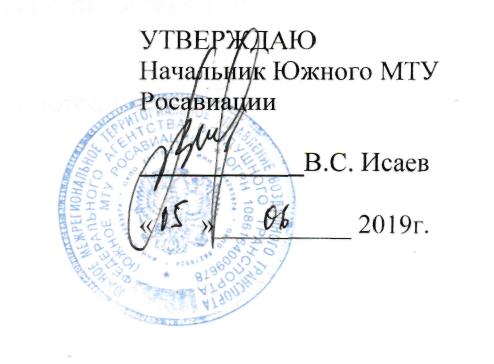 Дополнительная профессиональная программа повышения квалификации«Наземная периодическая подготовка членов лётных экипажей вертолета МИ-8Т, МИ-8МТВ (Ми-172), МИ-8амТ(МИ-171) (БОРТМЕХАНИКИ)»Ростов-на-Дону2019 г.Модуль1 Учебный план «Наземная периодическая подготовка бортмехаников  вертолета МИ-8Т (МИ-8МТВ (МИ-172),  МИ-8АМТ (МИ-171)»Модуль 2Учебный план «Наземная периодическая подготовка бортмехаников вертолета Ми-8Т»Модуль 3Учебный план «Наземная периодическая подготовка бортмехаников вертолета Ми-8МТВ(МИ-172)»Модуль 4.Учебный план «Наземная периодическая подготовка бортмехаников вертолета Ми-8АМТ(МИ-171».Содержание «Наземная периодическая подготовка бортмехаников  вертолетаМИ-8Т, МИ-8МТВ (МИ-172),  МИ-8АМТ (МИ-171)» «Наземная периодическая подготовка бортмехаников  вертолетаМИ-8Т, МИ-8МТВ (МИ-172),  МИ-8АМТ (МИ-171)» «Наземная периодическая подготовка бортмехаников  вертолетаМИ-8Т, МИ-8МТВ (МИ-172),  МИ-8АМТ (МИ-171)» «Наземная периодическая подготовка бортмехаников  вертолетаМИ-8Т, МИ-8МТВ (МИ-172),  МИ-8АМТ (МИ-171)»Модуль 1Модуль 2Модуль 3Модуль 4Продолжительность обучения  (час.)16222222Срок обучения (учебных дней)3333№ п/пНаименование учебных дисциплинКоличество академических часовКоличество академических часовКоличество академических часов№ п/пНаименование учебных дисциплинвсеголекцииФорма контроля, час.1.Выполнение полетов в особых условиях.22зачет2.Выполнение полетов в условиях сдвига ветра.21Экзамен/13.Теоретическая подготовка по выводу вертолета из сложного пространственного положения.11Зачет4.Определение летных характеристик вертолета (практическая аэродинамика).54Экзамен/15.Действия при срабатывании системы предупреждения о близости земли (СРПБЗ, EGPWS).21Экзамен/16.Воздушное законодательство.44зачетИтого :16133№ п/пНаименование учебных дисциплинКоличество академических часовКоличество академических часовКоличество академических часовКоличество академических часов№ п/пНаименование учебных дисциплинвсеголекциилекцииФорма контроля, час.1.Выполнение нормальных процедур выполнения полетов и действия в  аварийных ситуациях (РЛЭ).655Экзамен/12.Системы воздушного судна:16131332.1.Конструкция и летная эксплуатация вертолета МИ-8Т.54Экзамен/1Экзамен/12.2.Конструкция и летная эксплуатация двигателя ТВ2-117А(АГ).54Экзамен/1Экзамен/12.3.Электро-, приборное и радиооборудование вертолета Ми-8Ти его летная эксплуатация.65Экзамен/1Экзамен/1Итого:221844№ п/пНаименование учебных дисциплинКоличество академических часовКоличество академических часовКоличество академических часов№ п/пНаименование учебных дисциплинвсеголекцииФорма контроля, час.1.Выполнение нормальных процедур выполнения полетов и действия в  аварийных ситуациях (РЛЭ).65Экзамен/12.Системы воздушного судна:161332. 1.Конструкция и летная эксплуатация вертолета МИ-8МТВ(Ми-172).54Экзамен/12.2.Конструкция и летная эксплуатация двигателя  ТВ3-117ВМ(ВМА).54Экзамен/12.3.Электро-, приборное и радиооборудование вертолета  МИ-8МТВ(Ми-172)и его летная эксплуатация.65Экзамен/1Итого:22184№ п/пНаименование учебных дисциплинКоличество академических часовКоличество академических часовКоличество академических часов№ п/пНаименование учебных дисциплинвсеголекцииФорма контроля, час.1.Выполнение нормальных процедур выполнения полетов и действия в  аварийных ситуациях (РЛЭ)65Экзамен/12.Системы воздушного судна:161332.1.Конструкция и летная эксплуатация вертолета МИ-8АМТ(Ми-172)54Экзамен/12.2.Конструкция и летная эксплуатация двигателя  ТВ3-117ВМ(ВМА)54Экзамен/12.3.Электро-, приборное и радиооборудование вертолета МИ-8АМТ(Ми-172)и его летная эксплуатация.65Экзамен/1Итого:22184